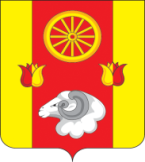 РОСТОВСКАЯ ОБЛАСТЬРЕМОНТНЕНСКИЙ РАЙОНМУНИЦИПАЛЬНОЕ ОБРАЗОВАНИЕ«КАЛИНИНСКОЕ СЕЛЬСКОЕ ПОСЕЛЕНИЕ»СОБРАНИЕ ДЕПУТАТОВ КАЛИНИНСКОГО СЕЛЬСКОГО ПОСЕЛЕНИЯРЕШЕНИЕ № 9914.02.2024                                                                           с. Большое Ремонтное          В целях приведения муниципального правового акта в соответствие с требованиями Бюджетного кодекса Российской Федерации, Областного закона Ростовской области от 03.08.2007 года № 743-ЗС «О бюджетном процессе в Ростовской области» Собрание депутатов Калининского сельского поселенияРЕШИЛО:Статья 11. Внести в Положение о бюджетном процессе в Калининском сельском поселении, утвержденное решением Собрания депутатов Калининского сельского поселения от 31.10.2011 № 113 «Положение о бюджетном процессе в Калининском сельском поселении» следующие изменения:1) в статье 4:а) абзац второй части 1 изложить в следующей редакции:«Определение принципов назначения, структуры, порядка формирования и применения кодов бюджетной классификации Российской Федерации, а также присвоение кодов составным частям бюджетной классификации Российской Федерации, которые в соответствии с Бюджетным кодексом Российской Федерации являются едиными для бюджетов бюджетной системы Российской Федерации, осуществляются Министерством финансов Российской Федерации с учетом положений пунктов 3 и 4 статьи 18 Бюджетного кодекса Российской Федерации.»;б) в части 3:абзац четвертый изложить в следующей редакции:«Перечень и коды целевых статей расходов бюджета Калининского сельского поселения Ремонтненского района устанавливаются с учетом положений пунктов 3 и 4 статьи 18 Бюджетного кодекса Российской Федерации, Администрацией Калининского сельского поселения, если иное не установлено Бюджетным кодексом Российской Федерации.»;абзац пятый изложить в следующей редакции:«Перечень и коды целевых статей расходов бюджета Калининского сельского поселения Ремонтненского района, финансовое обеспечение которых осуществляется за счет межбюджетных субсидий, субвенций и иных межбюджетных трансфертов, имеющих целевое назначение, из областного бюджета, определяются в порядке, установленном Министерством финансов Ростовской области с учетом положений пунктов 3 и 4 статьи 18 Бюджетного кодекса Российской Федерации.»;2) часть 4 статьи 6 изложить в следующей редакции:«4. Муниципальные контракты заключаются в соответствии с планом-графиком закупок товаров, работ, услуг для обеспечения муниципальных нужд Калининского сельского поселения, сформированным и утвержденным в установленном законодательством Российской Федерации о контрактной системе в сфере закупок товаров, работ, услуг для обеспечения государственных и муниципальных нужд порядке, и оплачиваются в пределах лимитов бюджетных обязательств, за исключением случаев, установленных Бюджетным кодексом Российской Федерации и иными федеральными законами, регулирующими бюджетные правоотношения.»;3) статью 21 изложить в следующей редакции:«Статья 21. Муниципальные программы Калининского сельского поселения1. Муниципальные программы Калининского сельского поселения утверждаются нормативным правовым актом Администрации Калининского сельского поселения.Муниципальная программа Калининского сельского поселения - документ стратегического планирования, содержащий комплекс планируемых мероприятий, взаимоувязанных по задачам, срокам осуществления, исполнителям и ресурсам и обеспечивающих наиболее эффективное достижение целей и решение задач социально-экономического развития Калининского сельского поселения.Сроки реализации муниципальных программ Калининского сельского поселения определяются Администрацией Калининского сельского поселения в устанавливаемом ею порядке.Порядок принятия решений о разработке муниципальных программ Калининского сельского поселения, их формирования и реализации устанавливается нормативным правовым актом Администрации Калининского сельского поселения.2. Объем бюджетных ассигнований на финансовое обеспечение реализации муниципальных программ Калининского сельского поселения утверждается решением о бюджете Калининского сельского поселения Ремонтненского района на очередной финансовый год и плановый период по соответствующей каждой программе целевой статье расходов бюджета Калининского сельского поселения Ремонтненского района в соответствии с перечнем и структурой муниципальных программ Калининского сельского поселения, определенными Администрацией Калининского сельского поселения.Муниципальные программы Калининского сельского поселения, предлагаемые к реализации начиная с очередного финансового года, а также изменения в ранее утвержденные муниципальные программы Калининского сельского поселения подлежат утверждению в порядке и в сроки, установленные Администрацией Калининского сельского поселения.Муниципальные программы Калининского сельского поселения подлежат приведению в соответствие с решением о бюджете Калининского сельского поселения Ремонтненского района на очередной финансовый год и плановый период не позднее 1 апреля текущего финансового года.3. По каждой муниципальной программе Калининского сельского поселения ежегодно проводится оценка эффективности ее реализации. Порядок проведения указанной оценки и ее критерии устанавливаются Администрацией Калининского сельского поселения.По результатам указанной оценки Администрацией Калининского сельского поселения может быть принято решение о необходимости прекращения или об изменении начиная с очередного финансового года ранее утвержденной муниципальной программы Калининского сельского поселения, в том числе необходимости изменения объема бюджетных ассигнований на финансовое обеспечение реализации муниципальной программы Калининского сельского поселения.4) в части 3 статьи 38:а) абзац первый изложить в следующей редакции:«3. Получатель бюджетных средств принимает бюджетные обязательства и вносит изменения в ранее принятые бюджетные обязательства в пределах доведенных до него лимитов бюджетных обязательств.»;б) в абзаце втором слово «муниципальных» исключить;в) дополнить абзацем третьим следующего содержания:«Получатель бюджетных средств заключает муниципальные контракты, иные договоры, предусматривающие исполнение обязательств по таким муниципальным контрактам, иным договорам за пределами срока действия утвержденных лимитов бюджетных обязательств, в случаях, предусмотренных положениями Бюджетного кодекса Российской Федерации и иных федеральных законов, регулирующих бюджетные правоотношения. Указанные положения, установленные для заключения муниципальных контрактов, иных договоров, применяются также при внесении изменений в ранее заключенные муниципальные контракты, иные договоры.».Статья 2	1. Настоящее решение подлежит официальному обнародованию и распространяется на правоотношения, возникшие с 1 января 2024 года.           2.  Контроль исполнения настоящего решения возложить на председателя постоянной комиссии по бюджету, налогам и собственности Блохину Н.А.Председатель Собрания депутатов-глава Калининского сельского поселения                                        В.Г. ПолоусовО внесении изменений в «Положение о бюджетном процессе в Калининском сельском поселении»